от 14.07.2017  № 1138О внесении изменения в постановление администрации Волгограда от 02 июня 2017 г. № 862 «О конкурсной комиссии по организации и проведению конкурсов на право заключения договоров на размещение нестационарных торговых объектов – торговой галереи, павильона, киоска и лотка на территории Волгограда»В соответствии с решением Волгоградской городской Думы от 22 марта 2017 г. № 55/1584 «О даче согласия администрации Волгограда на ликвидацию департамента экономического развития администрации Волгограда», постановлениями администрации Волгограда от 06 апреля 2017 г. № 503 «О ликвидации департамента экономического развития администрации Волгограда», от 29 июня 2017 г. № 1035 «О создании комитета экономического развития администрации Волгограда», от 26 июня 2017 г. № 1011«Об утверждении положений о комитете экономического развития администрации Волгограда и его отделах», руководствуясь статьями 7, 39 Устава города-героя Волгограда, администрация ВолгоградаПОСТАНОВЛЯЕТ:1. Изложить состав конкурсной комиссии по организации и проведению конкурсов на право заключения договоров на размещение нестационарных торговых объектов – торговой галереи, павильона, киоска и лотка на территории Волгограда, утвержденный постановлением администрации Волгограда от 02 июня 2017 г. № 862 «О конкурсной комиссии по организации и проведению конкурсов на право заключения договоров на размещение нестационарных торговых объектов – торговой галереи, павильона, киоска и лотка на территории Волгограда» в новой редакции согласно приложению.2. Настоящее постановление вступает в силу со дня его официального опубликования.3. Контроль за исполнением настоящего постановления возложить на первого заместителя главы администрации Волгограда Пешкову И.С.Глава администрации							           В.В.ЛихачевПриложениек постановлениюадминистрации Волгоградаот 14.07.2017  № 1138«Утвержденпостановлениемадминистрации Волгоградаот 02.06.2017 № 862СОСТАВконкурсной комиссии по организации и проведению конкурсов на право 
заключения договоров на размещение нестационарных торговых объектов – торговой галереи, павильона, киоска и лотка на территории Волгограда 
(далее – комиссия)Комитет экономического развития администрации Волгограда»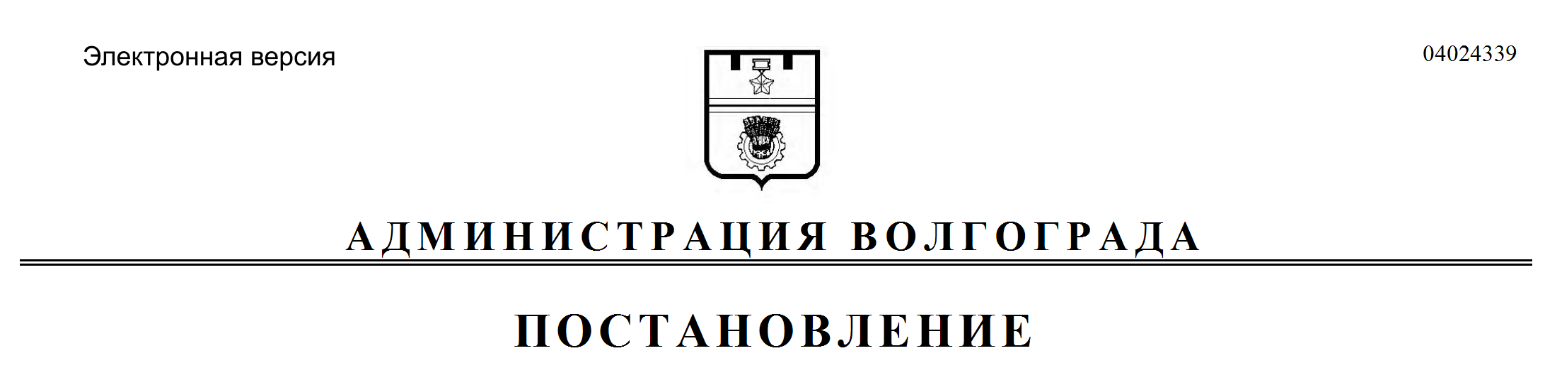 ПешковаИрина Сергеевна– первый заместитель главы администрации Волгограда, председатель комиссии,БорисевичЛариса Владимировна– председатель комитета экономического развития администрации Волгограда, заместитель председателя комиссии,КожевниковаЕлена Вячеславовна– консультант отдела развития предпринимательства и потребительского рынка комитета экономического развития администрации Волгограда, секретарь комиссии,члены комиссии:члены комиссии:КолесниковВладлен Владимирович– первый заместитель главы Волгограда (по согласованию),СемергейЛеонид Леонидович– председатель комитета Волгоградской городской Думы по экономике, предпринимательству и торговле (по согласованию),СамойленкоСтанислав Александрович– заместитель руководителя департамента по градостроительству и архитектуре администрации Волгограда,ТаможниковаСветлана Павловна– заместитель председателя комитета экономического развития администрации Волгограда,Грачева Нина Витальевна– начальник отдела развития предпринимательства и потребительского рынка комитета экономического развития администрации Волгограда,МавринВладимир Павлович– начальник организационно-правового отдела комитета правового обеспечения администрации Волгограда,ВолковаНаталья Геннадьевна– заместитель начальника отдела по учету и размещению нестационарных торговых объектов комитета экономического развития администрации Волгограда,Плешакова Светлана Юрьевна– консультант (бухгалтер) отдела бухгалтерского учета и отчетности администрации Волгограда,ВоробьевВиктор Петрович– начальник отдела по учету и размещению нестационарных торговых объектов комитета экономического развития администрации Волгограда,МиринаНина Владимировна– заместитель начальника отдела развития предпринимательства и потребительского рынка комитета экономического развития администрации Волгограда,ТрофименкоОльга Николаевна– консультант отдела развития предпринимательства и потребительского рынка комитета экономического развития администрации Волгограда,ПоляковаТатьяна Анатольевна– консультант отдела предпринимательства и потребительского рынка комитета экономического развития администрации Волгограда,ГаранинМихаил Павлович– заместитель председателя Волгоградского областного отделения Общероссийской общественной организации малого и среднего предпринимательства «Опора России» (по согласованию).